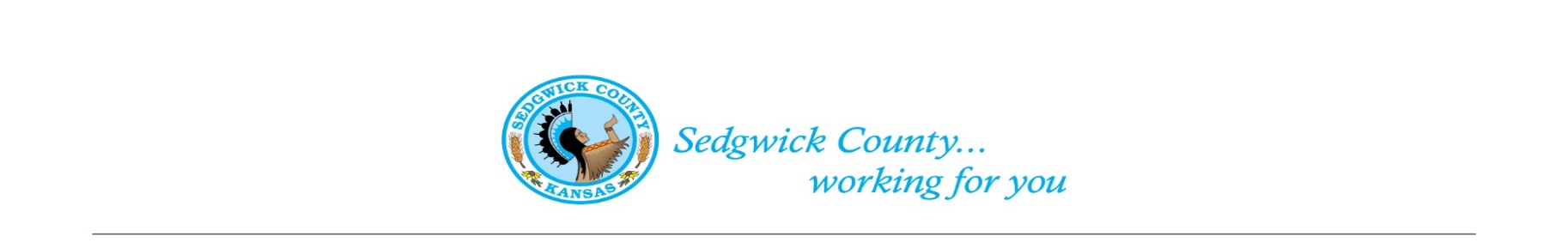 District 5 CAB								Bread of Life, 1301 E. Galena St.January 14, 2022								            Meeting MinutesBoard Members in Attendance: David Sowden, Fred Pinaire, Liz Loera, Amanda Amerine, John Nicholas, Olivia Hayse, Joseph ElmoreCounty Representatives: Commissioner Jim Howell Call to Order:David Sowden called the meeting to order at 4:09 pmInvocation:John Nicholas led the invocationFlag Salute:Roll Call:David Sowden, Fred Pinaire, Liz Loera, Amanda Amerine, John Nicholas, Olivia Hayse, Joseph ElmoreQuorum was present Approval of Minutes:David Sowden moved to approve the November 5th, 2021 meeting minutes. Joseph Elmore seconded the motion. The motion passed unanimously. Public Agenda:New Business:2021 Year in Review ReportChairman David Sowden Presented the 5th District Citizens Advisory Board 2021 Year in Review & 2022 Outlook2021 Meetings in ReviewThe Cab was started on February 5th, 2021There have been ten meetings, one special meeting, and one site visitIssued six formal requests to the BOCCCreated two subcommittees2021 TopicsICT-1Reviewed all available material/data on the programMet with and toured both COMCARE and ICT-1 teamsInterviewed Derby Police Chief Robert Lee and given a presentation from Wichita Police Chief RamsayCreated an ICT-1 sub-committee Presented a list of actionable items to the BOCCFood Master PlanReviewed all available material/data on the programCreated a Food Master Plan sub-committeeReviewed other community based programsAsked for clarity from the BOCC on what the Master Plan was actually asking for  Firearm Discharge Held a special meetingReviewed County information and listened to the publicReviewed the Resolution with author Commissioner HowellVoted to formally support the ResolutionRedistricting County provided eight maps for consideration, Commissioners drew up additional maps for considerationReviewed the eight County maps for pros and consFormally recommended four maps to the BOCC with map 6 as the preferred map for most board membersA CAB 5 delegate was sent to the Redistricting Town Hall and the Redistricting CommitteeMap 6 was unanimously selected by the ad hoc committee and recommended to the BOCC, who unanimously selected map 6Traffic IssuesK15 & 47th Street IntersectionIssued a request asking BOCC to review this intersectionK15 & Clifton Intersection Issued a request asking BOCC to review this intersectionK15 & 55th S. Intersection and LightingAsked for traffic counts55th St S. and Rock Road Intersection and LightingIntersection is too dark; the bulb has been replaced103rd St S. and Rock Road IntersectionCounty is adding flashing lights and crossing button87th St South PavingRoad paved and repaved after issues with first completion; still under finalized work2022 TopicsJoint Lobbying with other District 5 JurisdictionsWhat are needs that are common within District 5?Work with other governing bodies in District 5$17 million Mental Health Campus How can this be ran better than COMCARE?Election SecurityWhat are concerns of District 5 voters?Board should document answers to these concernsCAB 5 general email through GmailAll CAB officers have access to this emailCan create a YouTube channel with this GmailIncreased Community Engagement in District 5 eventsSedgwick County offices moving out of CourthouseSedgwick County Fines Look at County fines and state Resolutions Commissioner Jim Howell mentions he is impressed with the CABNew Officer ElectionsChairman David Sowden explains officer elections must happen with the first meeting of the yearCommissioner Jim Howell recommends the current officers, and Chairman David Sowden explains how the vote is up to the BoardOlivia Hayse makes a motion to keep current leadership. Seconded by Fred Pinaire. The motion passed unanimously. Commissioner Howell Legislative Process Presentation Commissioner Jim Howell began a discussion on the Legislative ProcessCommissioner Howell shows Schoolhouse Rock video on how bills  become lawsExplains the video is pretty accurate,  but misses some important partsExplains the Sedgwick County Legislative palm cardsCommissioner Howell will testify in favor of HB 2200 in Topeka on January 27 He will present seven amendmentsExplains the Kansas House CalendarAnything item above the line will get debateCalendars show what will happen tomorrow; journals tell you what happened yesterdayMentions that no bill is really deadExplains parts of bills can be pulled and placed into othersCommissioner Howell explains a paper he has been working on for twelve yearsThe paper explains how to be effective in moving ideas forward through the Legislative ProcessKansas Legislature WebsiteCan view existing laws; can view bills that are currently in play Bills have a two year maximum lifeEvery bill gets a fiscal noteExplains policy bills are easier to pass than those that cost money Liz Loera asks what changes Commissioner Howell would make to HB 2200 Commissioner Howell responds: Prohibit WRAP restraints on juveniles; push for continuation of history; sanctions for contempt of court; discretion for judges on repeat offenders; separation of criminogenic children from other children in foster care   Suspended Driver’s License Bill Turnaround will be five weeks from now Need written testimony to testify; it must be submitted 24 hours before hearing AdjournmentStart conversations on sub-committeesNext meeting will be February 11th, 20220 Meeting was adjourned at 5:40 p.m.